§6613.  Grounds for denial, suspension or revocation of arrangement1.  Mandatory denial, suspension or revocation.  Subject to other provisions of this chapter, the superintendent shall deny, suspend or revoke an arrangement's authorization if the superintendent finds that the arrangement:A.  Is impaired within the meaning of section 6601, subsection 3;  [PL 1993, c. 688, §1 (NEW).]B.  Has refused to be examined or to produce its accounts, records and files for examination, or if any of its officers has refused to give information with respect to its affairs or to perform any other legal obligation as to such examination when required by the superintendent;  [PL 1993, c. 688, §1 (NEW).]C.  Has failed to pay a judgment rendered against it in the State within 30 days after the judgment becomes final; or  [PL 1993, c. 688, §1 (NEW).]D.  No longer meets the requirements for the authority originally granted.  [PL 1993, c. 688, §1 (NEW).][PL 1993, c. 688, §1 (NEW).]2.  Discretionary denial, suspension or revocation.  The superintendent, in the superintendent's discretion, may deny, suspend or revoke the authorization of an arrangement if the superintendent finds that the arrangement:A.  Has violated this chapter or a lawful order or rule of the superintendent;  [PL 1993, c. 688, §1 (NEW).]B.  Has refused to be examined or to produce its accounts, records and files for examination, or if any of its officers have refused to give information with respect to its affairs or to perform any other legal obligation as to such examination when required by the superintendent; or  [PL 1993, c. 688, §1 (NEW).]C.  Has failed to correct any deficiency determined pursuant to section 6610.  [PL 1993, c. 688, §1 (NEW).][PL 1993, c. 688, §1 (NEW).]SECTION HISTORYPL 1993, c. 688, §1 (NEW). The State of Maine claims a copyright in its codified statutes. If you intend to republish this material, we require that you include the following disclaimer in your publication:All copyrights and other rights to statutory text are reserved by the State of Maine. The text included in this publication reflects changes made through the First Regular and First Special Session of the 131st Maine Legislature and is current through November 1. 2023
                    . The text is subject to change without notice. It is a version that has not been officially certified by the Secretary of State. Refer to the Maine Revised Statutes Annotated and supplements for certified text.
                The Office of the Revisor of Statutes also requests that you send us one copy of any statutory publication you may produce. Our goal is not to restrict publishing activity, but to keep track of who is publishing what, to identify any needless duplication and to preserve the State's copyright rights.PLEASE NOTE: The Revisor's Office cannot perform research for or provide legal advice or interpretation of Maine law to the public. If you need legal assistance, please contact a qualified attorney.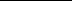 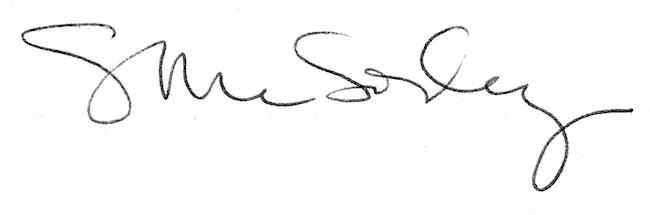 